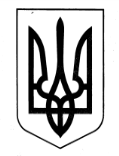 УКРАЇНАБОРІВСЬКА РАЙОННА РАДА ХАРКІВСЬКОЇ ОБЛАСТІБОГУСЛАВСЬКА ЗОШ І-ІІІ СТУПЕНІВНАКАЗ         26.08.2016                                                                                                                                № 116Про виконання “Положення про громадськогоінспектора з охорони дитинства” На виконання наказу відділу освіти від 26.08.2016 № 225 «Про виконання «Положення про громадського інспектора з охорони дитинства» в закладах освіти району»,  метою удосконалення роботи відділу освіти по своєчасному виявленню, влаштуванню, здійсненню контролю за умовами життя і виховання дітей-сиріт і дітей, які залишилися без піклування батьків, а також захисту прав та інтересів неповнолітніх,  які мають батьків, але потребують захисту державиН А К А З У Ю :        1. Дмитренко Людмилу Миколаївну, заступника директора з виховної роботи:       1.1.Призначати громадським інспектором з охорони дитинства.												                                 До 05.09.2016 року1.2. Затвердити план роботи громадського інспектора з охорони дитинства на     навчальний рік із погодженням у відділі освіти .До 05.09.2016 року1.3. Подати до відділу освіти копію наказу про призначення громадського інспектора з охорони дитинства, один примірник його плану роботи на навчальний рік. 									До 05.09.2016 року1.4.Заслуховувати на засіданнях педагогічних рад, нарадах при директору тощо інформацію про роботу громадського інспектора з охорони дитинства відповідно до Положення про громадського інспектора з охорони дитинства.         Протягом навчального року	2.Дмитренко Л.М., громадському інспектору з охорони дитинства:  2.1. Планувати свою роботу відповідно до положення про громадського інспектора з охорони дитинства. (Додаток 1, 2) 								2.2.Взяти під особистий контроль  умови проживання та виховання дітей-сиріт та дітей, позбавлених батьківського піклування, які знаходяться під опікою (піклуванням), виховуються у прийомних сім'ях, дітей, які проживають у сім'ях, що опинилися у складних життєвих обставинах, потребують соціального захисту та підвищеної педагогічної уваги.                Протягом року2.3.Обстеження умов проживання дітей-сиріт та дітей, позбавлених батьківського піклування, які знаходяться під опікою (піклуванням), виховуються у прийомних сім'ях  здійснювати не менше двох разів на рік з оформленням відповідних актів.         до 20.10.2016 року,          до 20.20.2017 року2.4.Обстеження умов проживання дітей, які проживають у сім'ях, що опинилися у складних життєвих обставинах здійснювати щоквартально з  оформленням відповідних актів.Щоквартально. Класні керівники2.5.Направляти до відділу освіти результати громадського огляду умов проживання та виховання дітей, що знаходяться під опікою (піклуванням), виховуються у прийомних сім'ях,  дітей, які проживають у сім'ях, що опинилися у складних життєвих обставинах. 2.6.  Здійснювати соціальний захист учнів ЗНЗ, соціальний супровід дітей пільгових категорій, та тих хто потребує підвищеної педагогічної уваги.											               постійно 3.Контроль за виконанням наказу залишаю за собою. Директор школи                          Н.В.ТугайЗ наказом ознайомлена:Дмитренко Л.М.